Муниципальное бюджетное дошкольное образовательное учреждение муниципального образования город Краснодар «Детский сад комбинированного вида № 202».Инновационный проектНаправление: Успех каждого ребенка.Тема: «Тематическая авторская мультипликация как воспитательный и образовательный инструмент в работе с дошкольниками с ОВЗ»СОДЕРЖАНИЕПОЯСНИТЕЛЬНАЯ ЗАПИСКАИнновационный проектНаправление: Успех каждого ребенка.Тема: «Тематическая авторская мультипликация как воспитательный и образовательный инструмент в работе с дошкольниками с ОВЗ».Инициатор: Муниципальное бюджетное дошкольное образовательное учреждение муниципального образования город Краснодар «Детский сад комбинированного вида № 202».Адрес: 350062 г. Краснодар, ул. Яна Полуяна 48; тел. 226-29-90;e-mail: ds202elena@mail.ru;    http://ds202.centerstart.ruЗаведующий - МБДОУ МО г. Краснодар «Детский сад комбинированного вида № 202: Божко Елена Васильевна.Постановка проблемы, актуальность.Успешность воспитания и развития детей дошкольного возраста в образовательном учреждении в значительной степени определяется возможностями образовательной среды и компетенциями педагогических работников, способных ее преобразовывать, обогащать новыми формами и методами педагогической деятельности, создавать условия для творческого взаимодействия дошкольников и педагогов, стимулировать у детей интерес к познанию, творческому самовыражению. Процесс познания окружающего мира и обучения может стать более успешным и интересным для ребенка, с введением в воспитательно-образовательный процесс современных компьютерных технологий, в частности «технологии детской мультипликации, представляющей особый вид креативной IT – индустрии, имеющий большие перспективы развития в образовании»[18]. Именно мультипликация - доступный для детского восприятия вид искусства, с яркими красками и образами, способна увлечь ребенка в процессе творчества, познания и обучения.Инновационный подход по введению тематической авторской мультипликации в воспитательно-образовательную деятельность с дошкольниками с ОВЗ в МБДОУ МО г. Краснодар «Детский сад № 202»: основывается на принципах и задачах дошкольного образования, обозначенных в Федеральном государственном образовательном стандарте дошкольного образования [23].  - «обеспечение равных возможностей для полноценного развития каждого ребенка в период дошкольного детства независимо от места жительства, пола, нации, языка, социального статуса, психофизиологических и других особенностей (в том числе ограниченных возможностей здоровья).- «создание благоприятных условий развития детей в соответствии с их возрастными и индивидуальными особенностями и склонностями, развития способностей, творческого потенциала каждого ребенка как субъекта отношений с самим собой, другими детьми, взрослыми и миром»;- «объединения обучения и воспитания в целостный образовательный процесс на основе духовно-нравственных и социокультурных ценностей…».В Проекте стратегии образования для детей с ОВЗ и инвалидностью [22] определены точки роста, цели, задачи, базовые принципы и вектор развития образования до 2030 года. Опираясь на этот документ, педагогический коллектив учитывает возрастную специфику в определении целей, методов и планируемых результатов в коррекционно-развивающей работе с дошкольниками.В воспитательно - образовательной деятельности с дошкольниками в основе своей руководствуемся рядом государственных документов, в том числе 	Стратегией развития воспитания в Российской Федерации на период до 2025 года [23] . В документе обозначено следующее:-«Стратегия развивает механизмы, предусмотренные Федеральным законом "Об образовании в Российской Федерации", который гарантирует обеспечение воспитания как неотъемлемой части образования, взаимосвязанной с обучением».-«Стратегия создает условия для формирования и реализации комплекса мер, учитывающих особенности современных детей, социальный и психологический контекст их развития, формирует предпосылки для консолидации усилий семьи, общества и государства, направленных на воспитание подрастающего и будущих поколений».-«Стратегия опирается на систему духовно-нравственных ценностей, сложившихся в процессе культурного развития России, таких как человеколюбие, справедливость, честь, совесть, воля, личное достоинство, вера в добро и стремление к исполнению нравственного долга перед самим собой, своей семьей и своим Отечеством».Основные характеристики Проекта.Цель проекта – создание тематической авторской мультипликации, введение ее в процесс воспитательно-образовательной деятельности с дошкольниками с ОВЗ  МБДОУ МО город   Краснодар «Детский сад № 202».Объект исследования - воспитательно-образовательный процесс с детьми с ОВЗ  в  МБДОУ МО город   Краснодар «Детский сад № 202».Субъект исследования – педагогический коллектив как субъект совместной деятельности.Предмет исследования - тематическая авторская мультипликация, как воспитательный и образовательный инструмент в работе с дошкольниками с ОВЗ в МБДОУ МО г. Краснодар «Детский сад № 202».Гипотеза исследования - применение авторской тематической мультипликации, как особого вида креативной IT технологии, с присущей ей наглядностью, эмоциональным воздействием выразительных средств, в воспитательно-образовательной деятельности с дошкольниками с ОВЗ  МБДОУ МО город Краснодар  «Детский сад № 202», позволит стимулировать у  них интерес к познанию, творческому самовыражению и обогатить воспитательно-образовательную среду новыми формами и методами работы. Задачи: Анализ научной, методической литературы по проблеме исследования.Создание тематической авторской мультипликации.Разработка системы применения тематической авторской мультипликации в воспитательно-образовательной деятельности с дошкольниками с ОВЗ МБДОУ МО г. Краснодар «Детский сад № 202».Составление электронного сборника тематических авторских мультфильмов.Методологическую основу исследования составляют:культурно-исторический подход к психическому развитию и социальному становлению личности при нормальном и аномальном развитии (Л.С. Выготский, А.Н. Леонтьев, Л.Ф. Обухова и др.);ориентации в образовании на положение о культуросообразности детерминации развития человека как личности, как субъекта культуры, где сущность ребенка выступает в единстве трех сторон – субъекта культуры, общества и природы, а путь от ребенка природного к социальному лежит через культуру (М.М. Бахтин, Л.С. Выготский и др);личностно-ориентированного подхода в коррекционно-развивающем и воспитательном процессе, где изменения, происходящие во внутреннем мире ребенка, служат главными ориентирами в его развитии, где создание условий, обеспечивающих формирование личности, раскрытия творческого потенциала выступают показателями «врастания» в культуру (Л.С. Выготский, Д.Б. Эльконин и др.о наглядно-образной, наглядно-действенной форме познания, восприятия мира (П.Я. Гальперин, А.Н. Леонтьев, Б.М. Теплов, С.Л. Рубинштейн); о современном искусстве, которое обеспечивает механизм интериоризации ребёнком воспринятых ценностей (Ж. Пиаже, П.Я. Гальперин, Л.С. Выготский). о высоком образовательном потенциале мультипликации в познавательной деятельности окружающего мира, развития творчества, усвоения нравственных ценностей (Е. М. Головкина, Р. Г. Казакова, Н. А. Коростелева,О. В. Куниченко, А. Ф. Лалетина и др.)Методы исследования.Этапы инновационной деятельности. Теоретический анализ литературы по психологии, педагогике, сравнение и классификация материалов по проблеме исследования; формирующий психолого-педагогический эксперимент, диагностические методы (стандартизированное наблюдение за детьми, беседа, анкетирование родителей и воспитателей, тестирование с применением современного психолого-педагогического инструментария, статистическая обработка эмпирических данных).Диагностические методы: - наблюдение за детьми, с целью получения объективных данных об особенностях проявления интереса к познавательной деятельности в контексте эмоционального компонента, предполагающее четкий план наблюдения, фиксацию результатов, построение гипотезы, объясняющей наблюдаемые явления, проверку ее в последующих наблюдениях;-педагогическая диагностика, связанная с оценкой эффективности педагогических действий, инструментарием которой являются карты наблюдений.Этапы инновационной деятельности.I этап, организационныйформирование научной, методической, экспериментальной базы исследования;социально - экономическое обеспечение эксперимента;создание рефлексивно-информационной среды в педагогическом сообществе;разработка плана эксперимента;проведение констатирующего эксперимента.Предполагаемые результаты:план эксперимента;наличие организационных и материальных условий;материалы по итогам констатирующего эксперимента.II этап, экспериментальныйанализ первых диагностических «срезов»;выполнение программы формирующего эксперимента, проведение итогового мониторинга;создание тематических авторских мультипликационных фильмов.Предполагаемые результаты:материалы по итогам формирующего эксперимента;банк тематических авторских мультипликационных фильмов, созданных в период формирующего эксперимента.III этап, обобщающе– аналитическийнаучно-методическое обобщение результатов эксперимента;рефлексия результатов;обоснование системы применения тематической авторской мультипликации в воспитательно-образовательном процессе с детьми с ОВЗ МБДОУ МО город Краснодар «Детский сад № 202»;наличие электронного сборника тематических авторских мультипликационных фильмов;публикации в ведущих научно-методических изданиях по проблемам дошкольного образования;диссеминация опыта.Необходимые условия осуществления инновационной деятельности, методы контроля.В МБДОУ МО город   Краснодар «Детский сад № 202» имеются в наличии: 	квалифицированный коллектив педагогов и специалистов;	нормативно-правовая база инновационной деятельности –локальные акты, регламентирующие деятельность субъектов образовательного процесса;	договоры о сотрудничестве с социальными партнерами;	материально техническая база - Мультстудия «Я творю мир»;	ресурсная база инновационной деятельности;	программно-методическое обеспечение:Муродходжаева Н.С. Мультстудия «Я творю мир»: учебное пособие/Н.С. Муродходжаева, В.Н. Пунчик, И.В. Амочаева, И.И. Казунина, В.Ю. Полякова. М.: Издательство: ООО "Издательство "БИНОМ. Лаборатория знаний". – 2019.Методы контроля.Мониторинг процесса реализации проекта.Мониторинг результативности работы по проекту.Значение ожидаемых результатов для развития системы образования, муниципального образования г. Краснодара Изучение данной проблемы позволит:создать и представить практические и методические рекомендации для педагогов и родителей по применению тематической авторской мультипликации в воспитательно-образовательной деятельности с дошкольниками с ОВЗ.материалы исследования и электронный сборник тематических авторских мультипликационных фильмов могут быть использованы в воспитательно-образовательной деятельности с дошкольниками с ОВЗ в дошкольных образовательных организациях г. Краснодара.РАСПРОСТРАНЕНИЕ РЕЗУЛЬТАТОВ ИННОВАЦИОННОГО ПРОЕКТА В ПРАКТИКУПроведение семинаров, консультаций с представлением методических материалов, разработанных в рамках проекта.Размещение материалов на сайте ДОО.Сетевое взаимодействие с ДОО и сетевыми партнерами.Предоставление материалов в муниципальный банк результативного инновационного опыта.ОБОСНОВАНИЕ УСТОЙЧИВОСТИ РЕЗУЛЬТАТОВ ИННОВАЦИОННОГО ПРОЕКТА ПОСЛЕ ОКОНЧАНИЯ ЕГО РЕАЛИЗАЦИИ, ВКЛЮЧАЯ МЕХАНИЗМЫ ЕГО РЕСУРСНОГО ОБЕСПЕЧЕНИЯРасширение воспитательного и образовательного ресурса, направленного на развитие интереса дошкольников с ОВЗ к познанию, творческому самовыражению.Обогащение воспитательно-образовательной среды новыми формами и методами.Уникальность:- педагогического коллектива, сформированного в процессе инновационной работы,- образовательной среды,- психологической атмосферы, сложившейся в процессе работы.Расширение практики по работе с дошкольниками с ОВЗ с применением тематической авторской мультипликации в ДОО в муниципальной системе образования.ПРЕДВАРИТЕЛЬНЫЕ РАСЧЕТЫ ПО КАДРОВОМУ, ЭКОНОМИЧЕСКОМУ, МАТЕРИАЛЬНО-ТЕХНИЧЕСКОМУ И НАУЧНОМУ ОБЕСПЕЧЕНИЮ ЭКСПЕРИМЕНТАКАЛЕНДАРНЫЙ ПЛАН ИННОВАЦИОННОЙ ДЕЯТЕЛЬНОСТИ 
муниципальной инновационной площадки «Тематическая авторская мультипликация как воспитательный и образовательный инструмент в работе с дошкольниками с ОВЗ» на 2022 – 2023 учебный годЦель на 2022 – 2023 учебный год: организация первого этапа экспериментального исследования.формирование научной, методической, экспериментальной базы исследования;социально - экономическое обеспечение эксперимента;создание рефлексивно-информационной среды в педагогическом сообществе;разработка плана эксперимента;проведение констатирующего эксперимента.Предполагаемые результаты:план эксперимента;наличие организационных и материальных условий;материалы по итогам констатирующего экспериментаКалендарный план на 2022-2023 уч.год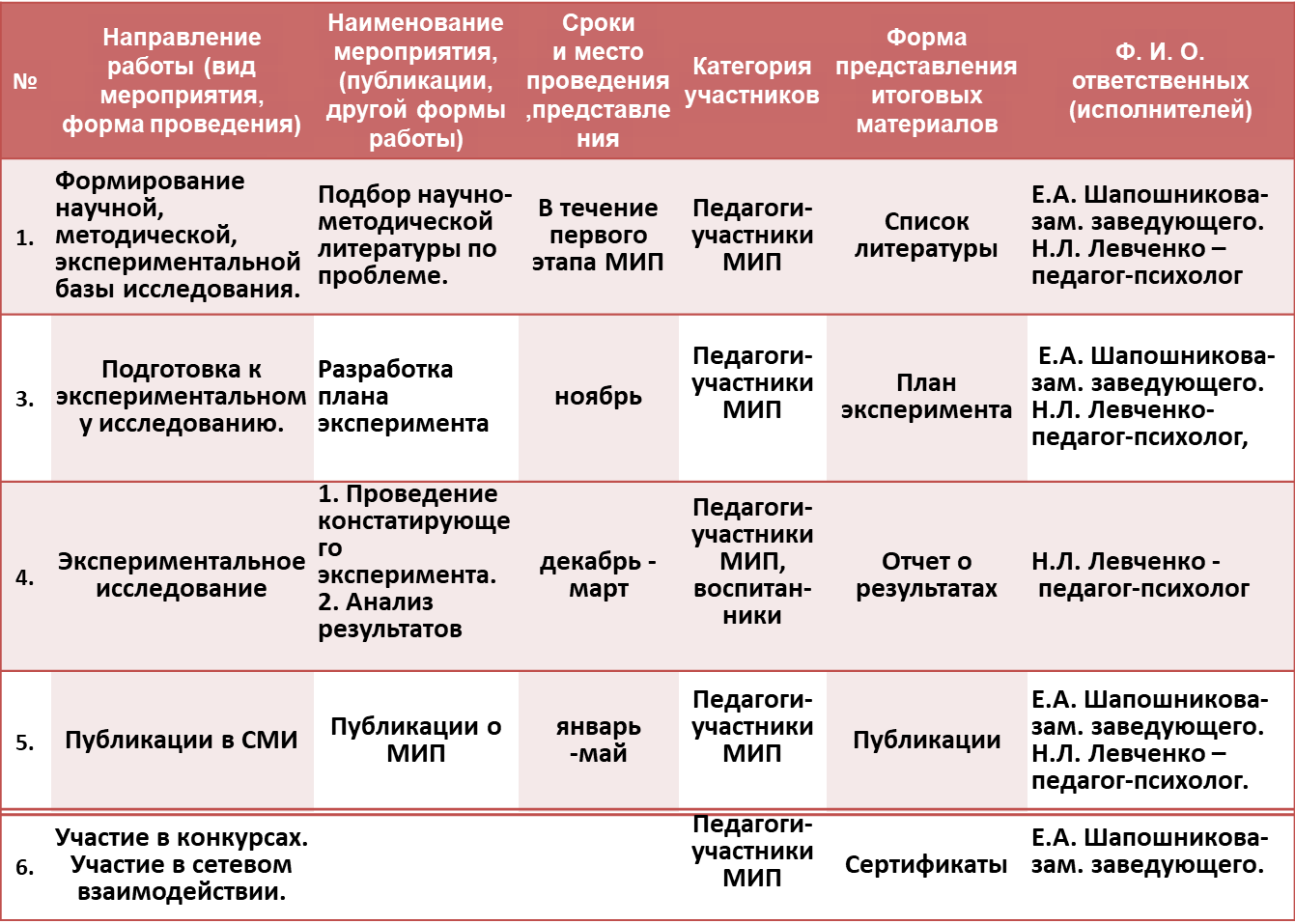 II. ОСНОВНАЯ ЧАСТЬ. Формирование научной, методической, экспериментальной базы исследованияВ результате поиска информации в интернет – ресурсах по проблеме эмоционального развития детей дошкольного возраста сформирована электронная научно-методическая база, составлен список литературы (Приложение № 1).. Социально - экономическое обеспечение экспериментаВ ДОУ создана творческая группа, условия и выделены средства, обеспечивающие участие педагогов в конкурсах, фестивалях, конференциях. Участники МИП обеспечены необходимыми техническими средствами.Создание рефлексивно-информационной среды в педагогическом сообществе, публикации в СМИ, участие в конкурсах и конференцияхНа I этапе реализации инновационного проекта для педагогов были организованы теоретические консультации по методам экспериментальной деятельности.(Приложение № 2).Опубликованы статьи, участие в научно-практических конференциях, фестивалях, форумах, круглых столах  Таблица участия в конференциях, конкурсах, семинарах за 2022-23уч г МКУ Краснодарский научно-методический центр: профессиональные конкурсы: «Лучший педагог-наставник города Краснодара» в 2023г Мудрик Ю.В.«Лучший педагог-психолог» 2023.-Месникова В.А.«Лучший педагогический работник» 2023-Ганненко Ю.Н, Месникова В.А.Воспитатели Мирошниченко А.С, Бычкова О.П, Заседателева А.Н, подготовили воспитанников: Ёлкин Вольдемар-победитель краевого этапа Всероссийского конкурса исследовательских работ и творческих проектов дошкольников «Я-исследователь»;Ганненко Максим и Томилко Валерия –лауреаты муниципального этапа Всероссийского конкурса исследовательских работ и творческих проектов дошкольников «Я-исследователь»«Читающая мама-читающая семья» воспитатель Ганненко Ю.Н, Смуток В.Н, Даниелян Р.В., Мирошниченко А.С, Чернявская С.В.Разработка плана 1 этапа экспериментальной деятельностиПлан констатирующего этапа экспериментальной деятельности2.5. Проведение констатирующего экспериментаВ констатирующем эксперименте принимали участие дети 5-6 лет коррекционных групп с тяжелым нарушением речи и с нарушением слуха в количестве  …человек.На констатирующем этапе выявлялись следующие показатели: Инициатива как целеполагание и волевое усилие. Познавательная инициатива – любознательность.Коммуникативная инициатива.Для исследования данных показателей, в основе своей был использован материал из Инструментария оценки качества дошкольного образования Федерального института развития образования. Описание показателей и уровней проявления инициативы в продуктивной, познавательно-исследовательской деятельности и коммуникативном общении у детей старшего дошкольного возраста 5-6 лет с ОВЗВ педагогике инициативность рассматривается как проявление активной позиции в общении, деятельности, поведении, источником которой является сам ребёнок.С одной стороны, сферы инициативы ребенка обеспечивают развитие его наиболее важных психических процессов (психических новообразований возраста), а с другой стороны, обеспечивают эмоциональное благополучие ребенка, его самореализацию, полноту «проживания» им дошкольного периода детства, включенность в те виды культурной практики (виды деятельности), которые традиционно отведены обществом для образования дошкольника.инициатива как целеполагание и волевое усилие – включенность в разные виды продуктивной деятельности: рисование, лепку, конструирование, требующие усилий по преодолению «сопротивления» материала, где развиваются произвольность, планирующая функция речи;  коммуникативная инициатива – включенность ребенка во взаимодействие со сверстниками, где развиваются эмпатия, коммуникативная функция речи;  познавательная инициатива (любознательность) – включенность в экспериментирование, простую познавательно-исследовательскую деятельность, где развиваются способности устанавливать пространственно-временные, причинно-следственные и родовидовые отношения; -  «обычно» (данный уровень-качество инициативы является типичным, характерным для ребенка, проявляется у него чаще всего); - «изредка» (данный уровень-качество инициативы не характерен для ребенка, но проявляется в его деятельности время от времени); - «никогда» (данный уровень-качество инициативы не проявляется в деятельности ребенка совсем). ИНИЦИАТИВА КАК ЦЕЛЕПОЛАГАНИЕ И ВОЛЕВОЕ УСИЛИЕ (наблюдение за продуктивной деятельностью) «обычно» – данный уровень-качество инициативы является типичным, характерным для ребенка, проявляется у него чаще всего, «изредка» – данный уровень-качество инициативы не характерен для ребенка, но проявляется в его деятельности время от времени, «никогда» – данный уровень-качество инициативы не проявляется в деятельности ребенка совсем.ПРИЛОЖЕНИЯПриложение 1Электронная научно-методическая базаСписок литературыАрепьева, Н.С. / Мультипликация как эффективное средство развития речевого творчества детей с ограниченными возможностями здоровья / Н.С. Арепьева, Т.Ю. Лагутина // Психолого-педагогическое сопровождение образовательного процесса: проблемы, перспективы, технологии Материалы VI Международной научно-практической конференции. Под редакцией А.И. Ахулковой. - 2019.Богатырева, О.И. Развивающий потенциал детской мультипликации / О.И. Богатырева // Актуальные проблемы развития образования в период детства материалы заочной научно-практической конференции. - 2017. Воропаев М.В., Каитов А.П., Карпова С.И., Львова А.С., Любченко О.А., Муродходжаева Н.С., Романова М.А., Серебренникова Ю.А., Цаплина О.В. Педагогический потенциал мультипликации в современном образовании дошкольников и младших школьников. – М.: Известия ИППО, 2021. Выготский Л.С. Педагогическая психология [Текст]/ С.Л. Выготский Под ред. В.В. Давыдова. – М.: Педагогика-Пресс, 1996.Гарина, Л.Н. Мультипликация как средство коррекции речи у детей дошкольного возраста с ОВЗ / Л.Н. Гарина // Педагогика в теории и на практике: актуальные вопросы и современные аспект. Сборник статей IV Международной научно-практической конференции. - Пенза, 2020.Гордеева, В.В. Мультипликация как средство развития эмоционального интеллекта у детей дошкольного возраста / В.В. Гордеева, А.Р. Токарева // Междисциплинарный вектор развития современной науки: теория, методология, практика. Сборник статей Международной научно- практической конференции. МЦНП «Новая наука». - 2019.Горина, Л.В. Использование мультипликации в образовательной работе с детьми дошкольного возраста / Л.В. Горина, Л.И. Улитина // Детство как антропологический, культурологический, психолого-педагогический феномен. Материалы IV Международной научной конференции в рамках проекта "А.З.Б.У.К.А. детства". - 2018.Золотаева, С.В. Возможности мультипликации в развитии творческих способностей детей дошкольного возраста / С.В. Золотаева // Инновационная деятельность в дошкольном образовании Сборник научно-методических статей. - 2017.Зубкова С.А., Степанова С.В. Создание мультфильмов в дошкольном учреждении с детьми старшего дошкольного возраста. // Современное дошкольное образование. Теория и практика. - 2013. - № 5. Ишкова Е.И. Механизмы влияния мультипликационных фильмов на социально-личностное развитие детей дошкольного возраста. // Дошкольная педагогика. - 2013 г. - № 8.Каткова, А.А. Мультипликация как способ познавательного развития детей старшего дошкольного возраста / А.А. Каткова // Вызовы современного образования в исследованиях молодых ученых. Материалы IV Всероссийской научно-практической конференции с международным участием. Красноярский государственный педагогический университет им. В.П. Астафьева. - 2018.Киселёва, М.А. Мультипликация как средство развития творческого потенциала детей в ДОО / М.А. Киселёва // Психолого-педагогический, социальный и управленческий аспекты реализации Федерального государственного образовательного стандарта дошкольного образования материалы Межрегиональной научно-практической конференции. Сер. "Реализуем ФГОС дошкольного образования". - 2018. -Леонтьев А.Н. Лекции по общей психологии / А.Н. Леонтьев. – М.: Смысл, 2000.Методические основы мониторинга качества дошкольного образования в соответствии с основными положениями ФГОС ДО / А.И. Савенков, А.Н. Ганичева, Н.С. Муродходжаева, Н.Б. Полковникова, О.В. Цаплина // Дошкольник. Методика и практика воспитания и обучения. 2018, № 6.Муродходжаева, Н.С. Использование информационно-коммуникационных технологий в процессе интеллектуального развития детей дошкольного возраста / Н.С. Муродходжаева, А.В. Мадумарова // Информатизация образования: теория и практика. Сборник материалов международной научно-практической конференции. - 2015. Муродходжаева Н.С. Мультстудия «Я творю мир»: учебное пособие/ Н.С. Муродходжаева, В.Н. Пунчик, И.В. Амочаева, И.И. Казунина, В.Ю. Полякова. М.: Издательство: ООО "Издательство "БИНОМ. Лаборатория знаний". – 2019. – 207с.Панина, Е.Г. Мультипликация как современная образовательная технология развития личности ребенка-дошкольника / Е.Г. Панина // Дошкольник. Методика и практика воспитания и обучения. - 2020. - № 2.Педагогический потенциал мультипликации в образовании детей дошкольного и младшего школьного возраста. Карпова С.И., Муродходжаева Н.С., Цаплина О.В., Каитов А.П  Вестник Томского государственного педагогического университета. 2020. 6.Петрова, Н.П. Цифровизация и цифровые технологии в образовании/ Н.П. Петрова, Г.А. Бондарева//Мир науки, культуры и образования. - 2019.- №5 (78).Серебренникова Ю.А., Муродходжаева Н.С. Педагогический потенциал детской мультипликации в современном образовании // Известия института педагогики и психологии образования. - 2020.Скибицкая, П.В. Мультипликация как средство развития художественного и цветового восприятия / П.В. Скибицкая, Т.С. Северова // Научные исследования: от теории к практике. - 2016.Стратегия развития образования. детей с ограниченными возможностями здоровья и детей с инвалидностью. на период до 2030 года. I. Общие положения. здоровья (далее - ОВЗ) и детей с инвалидностью в Российской Федерации на период до 2030 года. https://minobr.orb.ru/upload/uf/52f/TS_957_07.pdfСтратегия развития воспитания в Российской Федерации на период до 2025 года (утв. распоряжением Правительства РФ от 29 мая 2015 г. N 996-р)Чекаева, Т.В. Развитие связной речи дошкольников с общим недоразвитием речи средствами мультипликации / Т.В. Чекаева // Актуальные проблемы специального и инклюзивного образования Сборник статей по материалам Международной научно-практической конференции. – 2018.Федеральный государственный образовательный стандарт дошкольного образования. Министерство образования и науки  Российской Федерации от 17.10.2013 № 1155.Приложение 2Пояснительная записка3Основная часть21Формирование научной, методической, экспериментальной базы исследованияСоциально - экономическое обеспечение экспериментаСоздание рефлексивно-информационной среды в педагогическом сообществе, публикации в СМИ,  участие в конкурсах и конференцияхРазработка плана эксперимента24Проведение констатирующего эксперимента25Подготовка и проведение методических семинаров для педагогов и родителей27Приложения28Направление работыэтапыэтапыэтапы12021-202222022-202332023-2024Работа с кадрами:повышение квалификациипедагогов.20.000 руб20.000 руб-Организация семинаров -практикумов-25.000 руб25.000 рубНаучно-методическое обеспечение проекта10.000 руб20.000 руб25.000 рубМатериально-техническое обеспечение:25.000 руб25.000 руб-Расходы на издательскую деятельность-20.000 руб50.000 рубУчастие в конкурсах, конференциях, публикации статей.15.000 руб15.000 руб20.000 рубРасходы на научно-экспертную деятельность7.1 экспертиза 7.2. научное редактирование статей.-25.000 руб25.000 рубИТОГО: 550.000 рубИТОГО: 550.000 рубИТОГО: 550.000 рубИТОГО: 550.000 рубДата участияНазвание мероприятияРезультат/ количество участниковОрганизация проведения15.09.2022Региональный этап X Всероссийского конкурса «Воспитатели России» Участники (4 педагога) в номинации «Лучшая методическая разработка» -Тема: «Неделя психологии»ИРО КК26.09.2023Всероссийский  конкурс методических STEAM-решений в образованииДошкольное образование – «Круги Люллия»  воспитатель Ганненко Ю.НМГУ МГПУОктябрь 2022Муниципальный конкурс инновационной деятельности «Муниципальная инновационная площадка (МИП)Приказ КНМЦ г. Краснодар Статус МИП по теме «Тематическая авторская мультипликация, как воспитательный и образовательный инструмент в работе с дошкольниками с ОВЗ»МКУ КНМЦ г Краснодар19.10.202226.10.2022Семинар – практикум «Развитие коммуникативных навыков как средства социальной реабилитации дошкольников с интеллектуальными нарушениями»Мастер-класса «Особенности коммуникации и социальной реабилитации дошкольников с нарушением слуха в условиях ДОО» Манохина А.Ю.,учитель-дефектолог Манохина А.Ю.( на основе Стем-образования)МКУ КНМЦ г Краснодар ДОО №136 г. Краснодар ДОО №13 г. Краснодар16.11.2022Всероссийская научно-практическая конференция «Актуальные проблемы образования детей с ОВЗ: опыт и новации» Сертификаты выступление с докладамипо темам: «Взаимодействие педагогов и родителей дошкольников с нарушением слуха в опытно- экспериментальной деятельности»- выступление по теме: «Тематическая авторская мультипликация, как воспитательно-образовательный инструмент в работе с дошкольниками ОВЗ» выступление по теме: «Процесс создания авторских мультфильмов для детей старшего дошкольного возраста с ТНР»- выступление по теме: «Тематическая авторская мультипликация, как воспитательный и образовательный инструмент в работе с дошкольниками с ОВЗ»- выступление по теме:   «Процесс создания авторских мультфильмов для детей старшего дошкольного возраста с ТНР» - выступление по теме: Процесс создания мультфильмов как технология развития творческой личности дошкольников с нарушением слуха-«Педагогические технологии формирования семейных ценностей у детей дошкольного возрастаКубанский государственный университет.25.11.2022Семинар в рамках педагогической мастерской « Инновационные формы деятельности по формированию познавательно-математических способностей дошкольников»Справка. МКУ КНМЦДоклад с презентацией «Создание детьми и педагогами мультфильмов с математическим содержанием» -Стамболиева Э.М-учитель-логопед;«Математика в авторской мультпликации»- воспитатель Сидоренко Н.Ю.;«Формирование математических понятий дошкольников при обучении игре в шахматы» Костюченко А.Н, Мирошниченко А.С«МКУ КНМЦ г Краснодар25.01.2023Семинар –практикум «Формирование интереса дошкольников к миру профессий»Доклад с презентацией «Ознакомление детей старшего дошкольного возраста со спортивными профессиями»-инструктор по ФК Мальцева Е.ВМКУ КНМЦ г КраснодарФевраль 2023гКонкурс-фестиваль мультипликационных фильмов «Сами делаем мультфильм»Конкурсные авторские мультфильмы:1. «История одной яблоньки»-воспитатели Ганненко Ю.Н, Даниелян Р.В, Мирошниченко А.С.2. «Бишка» воспитатели Сидоренко Н.Ю, Чернявская С.В.,учителя-логопеды Стамболиева Э.М,Мудрик Ю.В.3.«Три козлика» воспитатели Фролова Е.А.,Заседателева А.Н,инструктор по ФК Мальцева Е.ВГДПОУ КК «Краснодарский педагогический колледж»12.02.2023Всероссийский семинар «Детская анимация: авторский взгляд на реализацию технологии в образовательном процессе»Представлен 6 педагогами инновационный педагогический опыт использования мультстудии «Я творю мир» и Союзмульт-ЭЛЬТИ» в работе с детьми с ОВЗФИСО09.03.2023 Международный креатив-форум «социальная дидактика : за пределами привычных понятий»Приняла участия все члены творческой группы по ИП22.03.02023Профессиональная мастерская «Моя педагогическая находка»Мастер –класс «Использование логопедического пособия как средство повышения мотивации детей старшего дошкольного возраста с ТНР»- учитель-логопед Стамболиева Э.М.МКУ КНМЦ г Краснодар24.03.2023II Всероссийская научно-практическая конференция «Дошкольное образование в России: результаты нового времени и взгляд в будущее» Доклад с презентацией «Нетрадиционные приемы и игровые упражнения в работе с детьми с тяжелыми нарушениями речи в ДОО»-создание мультипликации-учитель-логопед Мартюшева А.С.,«Особенности взаимодействия с родителями воспитанников групп компенсирующей направленности для детей с ТНР»«Мультипликация как средство эмоционального развития ребенка старшего дошкольного возраста в ДОО комбинированного вида» -воспитатель Мирошниченко А.С.,Смуток В.Н.ФГБОУВО «Кубанский государственный университет»24.03.2023II Всероссийская научно-практическая конференция «Дошкольное образование в России: результаты нового времени и взгляд в будущее»«Повышение профессиональной компетенции педагога путем апробации ФП по развитию эмоциональных способностей ребенка старшего дошкольного возраста в ДОО комбинированного вида» -воспитатель Женило О.Б«Привлечение родителей к совместной деятельности в развитии и воспитании детей с ОВЗ в проектной деятельности по ознакомлению с профессиями в сфере спорта «Много есть профессий разных»-воспитатель Бычкова О.П,Мальцева Е.В..инструктор ФКФГБОУВО «Кубанский государственный университет»24.03.2023II Всероссийская научно-практическая конференция «Дошкольное образование в России: результаты нового времени и взгляд в будущее»«Повышение профессиональной компетенции педагога путем апробации ФП по развитию эмоциональных способностей ребенка старшего дошкольного возраста в ДОО комбинированного вида» -воспитатель Женило О.Б«Привлечение родителей к совместной деятельности в развитии и воспитании детей с ОВЗ в проектной деятельности по ознакомлению с профессиями в сфере спорта «Много есть профессий разных»-воспитатель Бычкова О.П,Мальцева Е.В..инструктор ФК28.03.2023Педагогическая мастерская «Воспитательный потенциал детской игры»Эмоционально-волевой развитие детей дошкольного возраста с ТНР в игровой деятельности»-воспитатели Козанкова И.А, Матюхина Н.В.«Ознакомление детей старшего дошкольного с народными играми» воспитатели Фролова Е.А,Заседателева А.Н.МКУ КНМЦ г Краснодар28.03.2023Педагогическая мастерская «Воспитательный потенциал детской игры»Доклад с презентацией «Игровые приемы активизации внимания в работе по развитию речи детей с ТНР»-учитель-логопед  Мартюшева А.С.МКУ КНМЦ г Краснодар02.04.2023Всероссийский конкурс «Я-читатель»Конкурсные работы к дню ПЕДАГОГА-НАСТАВНИКА представили 11 педагоговКГПИ КемГУ05.04.2023XIII открытый Краснодарский фестиваль педагогических инициатив «Новые Идеи-Новой ШКОЛЕИнновационные проекты «Развитие физических качеств и познавательного интереса у детей дошкольного возраста с нарушением слуха»-воспитатель Глухих Т.И ;«Неделя Психологии»-педагог-психолог Месникова В.А.;«Формирование исследовательской деятельности у дошкольников с нарушением слуха при взаимодействии педагогов и родителей»-воспитатель Кошкина И.В.«Формирование основ пожарной безопасности у детей старшего дошкольного возраста с тяжелыми нарушениями речи»-учитель-логопед Стамболиева Э.М;«Много есть профессий разных»-инструктор по ФК Мальцева Е.В. «Формирование семейных ценностей» у детей дошкольного возраста в группе компенсирующей направленности с ТНР в детско-родительском мультипликационном клубе»-воспитатель Ганненко Ю.Н.«Формирование положительной мотивации к обучению грамоте дошкольников с тяжелыми нарушениями речи по средствам познавательно-творческого проекта «занимательная АЗБУКА»-учитель-логопед Мартюшева А.С.МКУ КНМЦ г Краснодар11.04.2023Международный фестиваль авторской детской мультипликации «Я творю мир»Авторские мультфильмы 9 воспитателей 26.04.2023Семинар-практикум «Развитие сенсорных эталонов и их систем у детей с ОВЗ по слуху и зрению»Мастер-класс «Дидактические игры для развития слухового восприятия у детей с ОВЗ» учитель-дефектолог Манохина А.Ю. МКУ КНМЦ г КраснодарНаправления деятельностиСодержаниеСрокиУчастникиВзаимодействие с педагогамиКонсультации по проведению педагогической диагностики.НоябрьТворческая группа педагогов.Взаимодействие с детьмиПроведение педагогической диагностики.Декабрь-январьВоспитатели коррекционных групп. Педагоги- психологи. Учителя- логопеды. Учитель-дефектолог.Взаимодействие с педагогамиАнализ полученных данных.ЯнварьТворческая группа педагогов.№ПоказателиУровниУровниУровни№ПоказателиВСН1.ИНИЦИАТИВА КАК ЦЕЛЕПОЛАГАНИЕ И ВОЛЕВОЕ УСИЛИЕобозначает конкретную цель, удерживает её во время работы; фиксирует конечный результат, стремится достичь хорошего качества; возвращается к прерванной работе, доводит её до конца. формулирует конкретную цель в процессе работы может менять цель, но фиксирует конечный результат.поглощён процессом; конкретная цель не фиксируется; бросает работу, как только появляются отвлекающие моменты, и не возвращается к ней.2.ПОЗНАВАТЕЛЬНАЯ ИНИЦИАТИВА - ЛЮБОЗНАТЕЛЬНОСТЬ задаёт вопросы об отвлечённых вещах; обнаруживает стремление к упорядочиванию фактов и представлений, способен к простому рассуждению; проявляет интерес к символическим языкам (графические схемы, письмо).задаёт вопросы относительно конкретных вещей и явлений (что? как? зачем?); высказывает простые предположения, осуществляет вариативные действия по отношению к исследуемому объекту, добиваясь нужного результата.проявляет интерес к новым предметам, манипулирует ими, практически обнаруживая их возможности; многократно воспроизводит действия.3.КОММУНИКАТИВНАЯ ИНИЦИАТИВАв развёрнутой словесной форме предлагает партнёрам исходные замыслы, цели; договаривается о распределении действий, не ущемляя интересы других участников; избирателен в выборе, осознанно стремится к взаимопониманию и поддержанию слаженного взаимодействия.инициирует парное взаимодействие со сверстником через краткое речевое предложение-побуждение ("Давай играть, делать..."); поддерживает диалог в конкретной деятельности; начинает проявлять избирательность в выборе партнера.обращает внимание сверстника на интересующие самого ребенка действия ("Смотри..."), комментирует их в речи, но не старается быть понятым; довольствуется обществом любого.№ п/п Имя Фамилия ребенка Возраст ребенка (полных лет, месяцев) 1-й уровень\низкий Поглощен процессом; конкретная цель не фиксируется; бросает работу, как только появляются отвлекающие моменты, и не возвращается к ней 2-й уровень\средний Формулирует конкретную цель («Нарисую домик»); в процессе работы может менять цель, но фиксирует конечный результат («Получилась машина») 3-й уровень\высокий Обозначает конкретную цель, удерживает ее во время работы; фиксирует конечный результат; стремится достичь хорошего качества; возвращается к прерванной работе, доводит ее до конца 